   ¦¾ê¾ì½­½ìñ©   ¯½§¾êò¯½Äª   ¯½§¾§ö­ì¾¸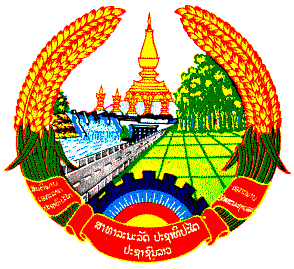 ¦ñ­ªò²¾®  -Àº¡½ì¾©  ¯½§¾êò¯½-Äª  -Àº¡½-²¾®  ¸ñ©ê½­¾-«¾¸º­¦½«¾­-Àº¡-ºñ¡£½-ìñ©«½êø©     -Á¹È¤ ¦ ¯¯  ì¾¸         ê† Á®¡Áìñ¤	£¿-»Éº¤-¢-ðÃ®-µ˜¤-µõ­-¡¾­ÁªÈ¤©º¤       §ˆ Áì½ ­¾´¦½¡÷­ .............................................................................................................................¸ñ­, À©õº­, ¯óÀ¡ó© :................................, ê†®É¾­ ......................................, À´õº¤ .................................Á¢¸¤ ......................................................., À§œº§¾©.........................., ¦ñ­§¾© .................................º¾§ó®¯½¥÷®ñ­........................................ê†µøÈ¯½¥÷®ñ­      ..............................................................................................................................................................................................................................À®óÂêì½¦ñ®À»õº­ ..............................................., ¹Éº¤¡¾­ («É¾´ó) .....................................................«õÎñ¤¦õ°È¾­Á©­Àì¡êó ................................, ìö¤¸ñ­êó .............................., Ïö©º¾¨÷¸ñ­êó ......................«õ®ñ©¡ö¤¦÷­Àì¡êó .......... ALB-AC- ........., ìö¤¸ñ­êó ........................., Ïö©º¾¨÷¸ñ­êó ..................§ˆ Áì½ ­¾´¦½¡÷­²Ò ............................................................., Á´È .....................................................¯½¥÷®ñ­µøÈ®É¾­ ................................, À´õº¤ .........................................,Á¢¸¤ .....................................À®óÂêì½¦ñ® («É¾´ó) ................................................................¢ðº½­÷¨¾©ÁªÈ¤¤¾­¡ñ®êÉ¾¸/­¾¤ .........................................................................................................¸ñ­, À©õº­, ¯óÀ¡ó© .................................®Èº­À¡ó© ..............................................................................À§œº§¾© ............................¦ñ­§¾© .................................., º¾§ó® ....................................................®Èº­µøÈ¯½¥÷®ñ­ ..................................................................................................................................À®óÂêì½¦ñ®À»õº­ ...........................................Âêì½¦ñ®¹Éº¤¡¾­ .......................................................À¯ñ­®÷©¢º¤êÉ¾¸ ........................................................... Áì½ ­¾¤ .....................................................©É¸¨£¸¾´¦½¹´ñ¡Ã¥ Áì½ £¸¾´´ñ¡»ñ¡¢º¤êñ¤¦º¤±È¾¨ À²ˆº¥½»È¸´§ó¸ò©À¯ñ­£øÈ°ö¸À´¨ Áì½ £º® £ö¸ª¾´ì½®¼® Áì½ ¡ö©Ï¾¨.ê† ................................, ¸ñ­êó ..........................                          ì¾¨À§ñ­Àº¡½¦¾­¯½¡º® :¡½ì÷­¾¯½¡º®Àº¡½¦¾­Ã¹É£ö®§÷©ª¾´¡¾­Á­½­¿§º¤¥ö©Ï¾¨ªò©¦½Áª´ Áì-½ ìö¤ê½®¼­ ²Éº´ À²‡º¦‰¤-¡ñ®£õ­£ú¾ê¿­¼´ 50 Euro»ø®«È¾¨  3x4: £ö­ì½ 2 Ã® (®Ò-¡¾¨ 6 À©õº­)¦¿-À­ö¾-Ã®-ê½-®¼­ÁªÈ¤©º¤ -(Copy ¦ó)Bismarckallee 2a, 14193 Berlin. Tel. 030-890 60 647, Fax 030-890 60 648, www.laos.botschaft.de , E-Mail: info@laos-botschaft.de                                                     ¦¾ê¾ì½­½ìñ©   ¯½§¾êò¯½Äª   ¯½§¾§ö­ì¾¸¦ñ­ªò²¾®  -Àº¡½ì¾©  ¯½§¾êò¯½-Äª  -Àº¡½-²¾®  ¸ñ©ê½­¾-«¾¸º­¦½«¾­-Àº¡-ºñ¡£½-ìñ©«½êø©     -Á¹È¤  ¦ ¯¯  ì¾¸          ê† Á®¡Áìñ¤	             §ó¸½¯½¹¸ñ©¹¨Ó1)	¦½²¾®¢º¤ªö­Àº¤:§ˆ Áì½ ­¾´¦½¡÷­ .............................................................................................................................¸ñ­, À©õº­, ¯óÀ¡ó© :................................, ê†®É¾­ ......................................, À´õº¤ .................................Á¢¸¤ ..................................   , À§œº§¾© ......................., ¦ñ­§¾© ..............., «õ¦¾©¦½Î¾ .................ì½©ñ®¡¾­¦ô¡¦¾ ........................................¥ö®¥¾¡ ...........................................................................º¾§ó®¯½¥÷®ñ­........................................ê†µøÈ¯½¥÷®ñ­ .................................................................... ...........................................................................eŒmail.............................. ........................................À®óÂêì½¦ñ®À»õº­ ..............................................., ¹Éº¤¡¾­ («É¾´ó) .....................................................§ˆ Áì½ ­¾´¦½¡÷­²Ò ..............................................................Á´È ......................................................¯½¥÷®ñ­µøÈ®É¾­ ...................................., À´õº¤ ........................................., Á¢¸¤.................................2)	¡¾­À£ˆº­Ä¹¸ :¡Èº­¥½À©ó­ê¾¤´¾µøÈªÈ¾¤¯½Àê©, À£ó¨À»ñ©¹¨ñ¤ ? µøÈÃ¦ ? À£ó¨ªò©Âê©¦½«¾­Ã© ?.....................................................................................................................................................................................................................................................................................................................................................................................................................................................................À©ó­ê¾¤´¾¯½Àê©...........................Ã­¸ñ­êó ...................................¥÷©¯½¦ö¤ .....................................3)	«¾­½ê¾¤¡ö©Ï¾¨ :«õÎñ¤¦õ°È¾­Á©­ ¦¯¯ ì¾¸ Àì¡êó ...........................................ºº¡Ã¹ÉÂ©¨ ...................................... ìö¤¸ñ­êó ................................................, Ïö©º¾¨÷¸ñ­êó ......................................................................«õ®ñ©¡ö¤¦÷­Àì¡êó .................................., ºº¡Ã¹É¸ñ­êó .............................., Ïö©º¾¨÷¸ñ­êó ....................¢É¾²½À¥í¾¢ðµ˜¤µõ­¸È¾ ¢Ó´ø­ªÈ¾¤Åê†¢¼­Ã­¢É¾¤Àêò¤­šÁ´È­«õ¡ªÉº¤ª¾´£¸¾´¥ò¤ê÷¡¯½¡¾­. «É¾¹¾¡´ó ¦…¤Ã©ê†®ò©À®õº­¥¾¡£¸¾´À¯ñ­¥ò¤ ¢É¾²½À¥í¾¢ð»ñ®°ò©§º®ª¾´ì½®¼® Áì½ ¡ö©Ï¾¨.ê† ................................, ¸ñ­êó ..........................                    ì¾¨À§ñ­